Мастер-класс «Народная тряпичная кукла – закрутка»Мастер класс рассчитан на детей подготовительной группы детского сада, воспитателей, родителей.Мастер-класс для детей возможен после предварительного формирования трудовых навыков: сворачивание, скручивание, обматывание, завязывание.Назначение: игровая кукла для ребенка; оберег; подарок своими руками; украшение любимого уголка в комнате.Цель: Извлечение красоты из обычных, казалось бы бросовых обрезков, лоскутков кромок материи.Задачи:1. Научить мастерить тряпичную куклу бесшовным способом, проявляя фантазию и творчество.2. Вызвать интерес к народному творчеству. Восстановит и сохранить для новых поколений такое явление, как народная традиционная кукла.3. Закрепление у детей трудовых навыков: складывание, сворачивание, скручивание, обматывание, завязывание.4. Заинтересовать родителей в возрождении и сохранении народных традиций семейного рукоделия.Материалы:- 2 квадрата белой ткани (20х20) для туловища и блузки;- один квадрат (20х20) и две полоски цветной ткани для сарафана;- прямоугольный лоскутик для передника и треугольный для косынки;- белые нитки;- вата для объема;- тесьма для пояса.Перед началом создания куклы, кратко ознакомьте ребенка с историей возникновения куклы, расскажите о ней, можно показать несколько иллюстраций с ее изображением.Поговорка: «Кто в куклы не играет, тот счастья не знает».«О народной кукле сейчас Вам расскажу,А если Вам понравиться,- как сделать покажу»;Кукла просто загляденье,Детям всем на удивленье,Коль хотите научитьсяЭту куклу мастеритьВам придется не ленитьсяИ старанье приложить!  «Моя куколка грустит: не с кем хоровод водить.  Сделайте подружек ей, кукле будет веселей!»Рукотворные куклы на протяжении веков сопровождали быт русских крестьян. Они бережно хранились в сундуках и передавались из поколения в поколение. Малым деткам кукол шили мамы, старшие сестры, бабушки, «…при всей невероятной занятости они находили для этого время. Ребенка специально обучали традиционным приемам изготовления куклы, и лет с пяти простейшую тряпичную куклу могла сделать любая девочка». А начинали девочек учить изготавливать куклы уже с трехлетнего возраста.Главная особенность куклы, заключается в том, что сделана она без иголки и безлика. Для ребенка кукла будет игрушкой-подружкой и оберегом одновременно, поэтому колоть её иглой негоже, а делать лицо по народным поверьям нельзя, так как такая кукла может обрести душу и стать опасной. А «безликая» куколка считается предметом неодушевленным и не может навредить ребенку. Сделанная с любовью своими руками куколка, будет предметом гордости ее мастерицы.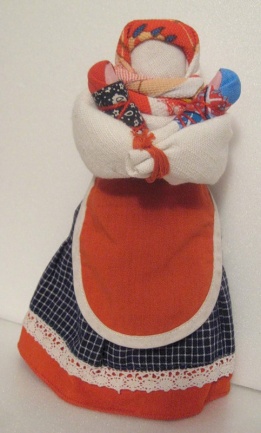 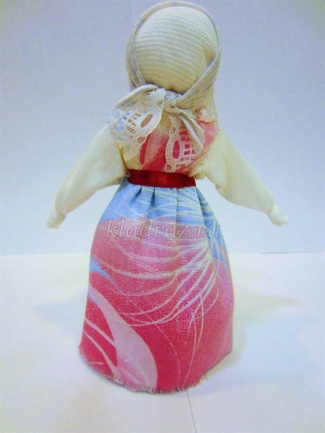 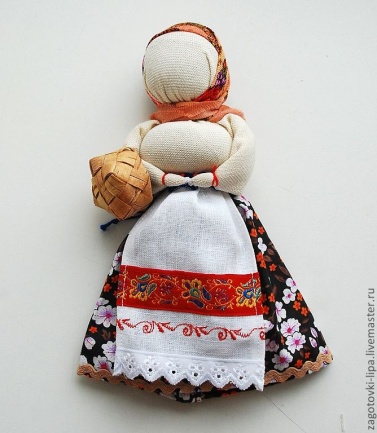 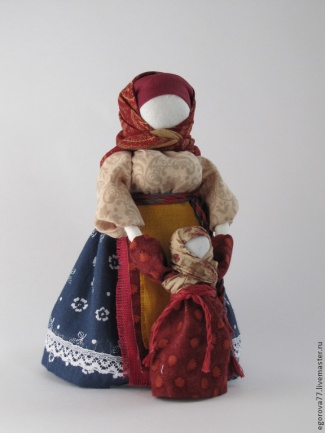 Народные тряпичные куклы-закрутки.Технология изготовления народной тряпичной куклы-закрутки: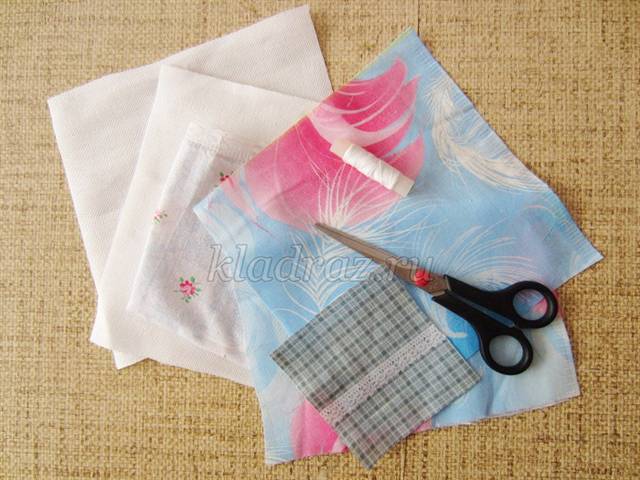 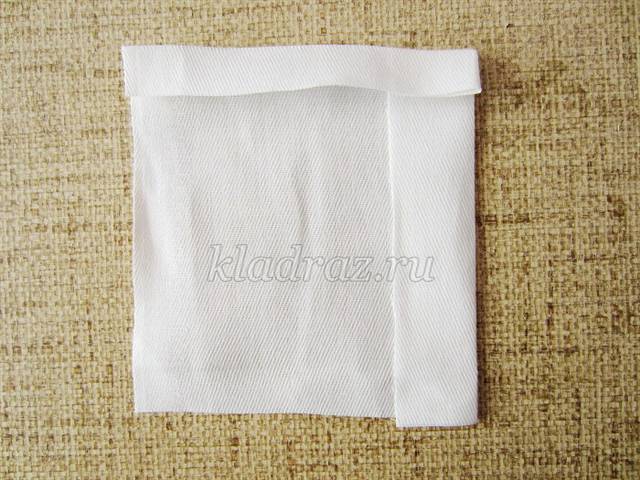 Материалы.  Берем один квадрат белой ткани, подгибаем края внутрь, как показано на фото. Там, где подогнут более широкий край (справа) будет основание. Оно получится толще, для того, чтобы кукла была устойчива.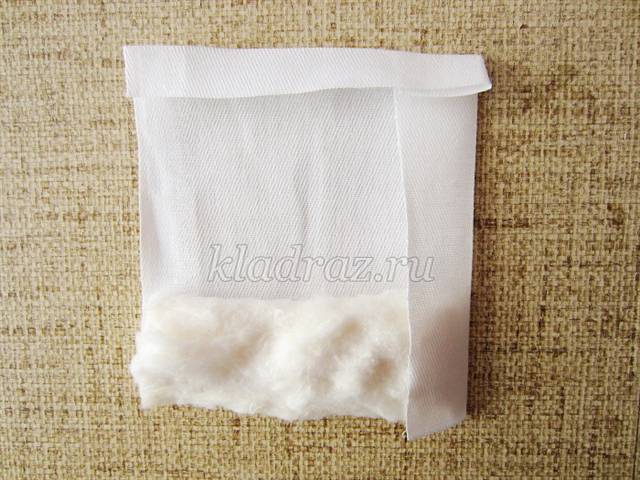 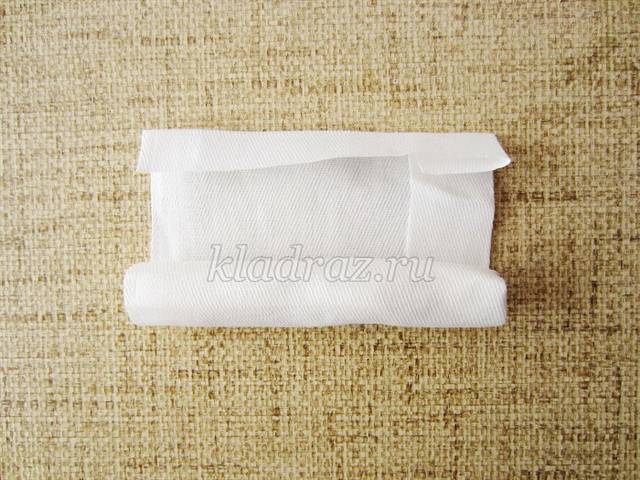 В середину кладем вату, чтобы наша куколка не была слишком худенькая  Выполняем тугое закручивание.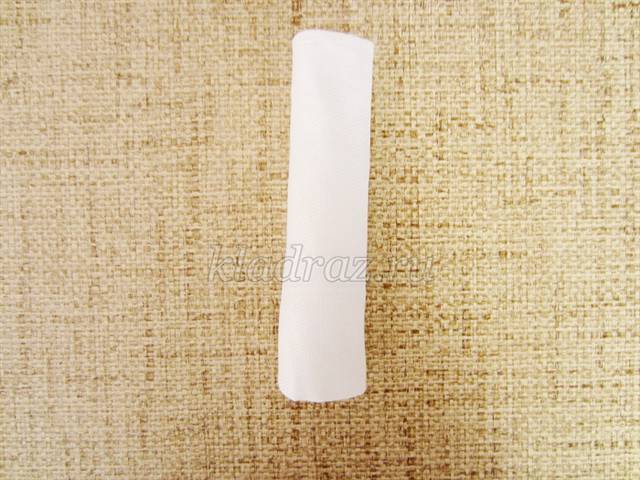 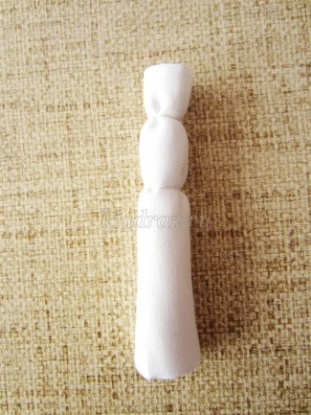 Получилась скрутка - рулик. Это  «тулово» нашей куколки.  На уровне шеи и пояса перевязываем скрутку ниткой.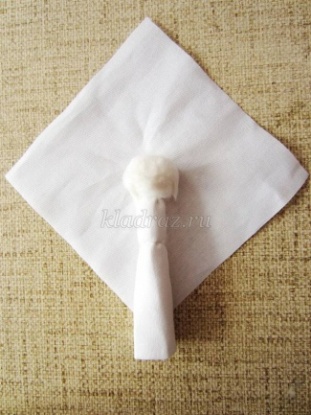 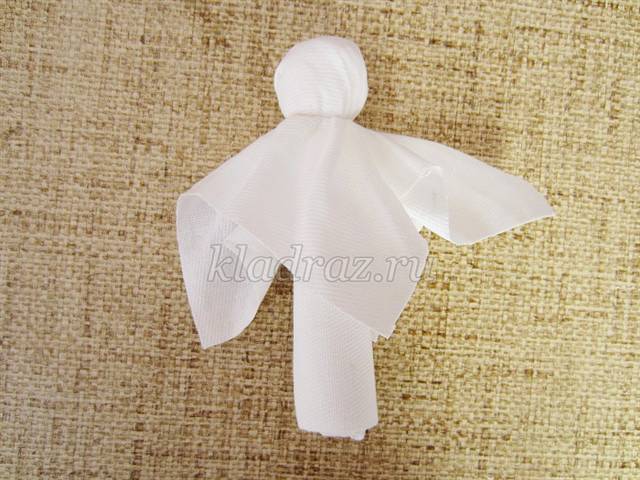 Берем второй квадрат белой ткани, в центр размещаем скрутку и кусочек ваты, чтобы голова получилась более круглой, завязываем ниткой на уровне шеи.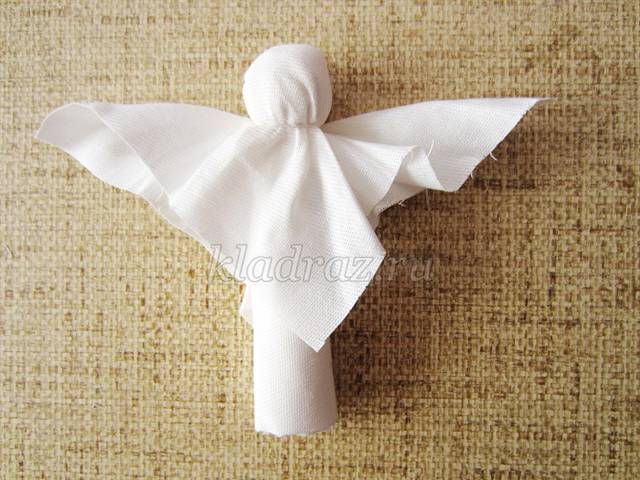 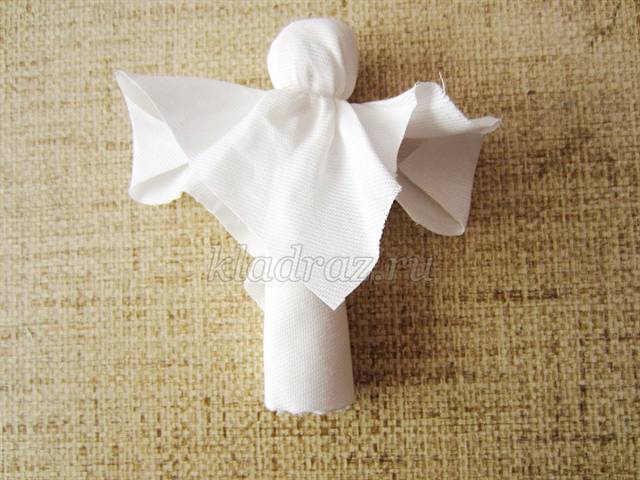 Расправляем ткань. Постараемся убрать лишние складки с лица куклы.   Формируем руки: определяем их длину, лишнюю ткань заворачиваем вовнутрь. Края рукава убираем в середину.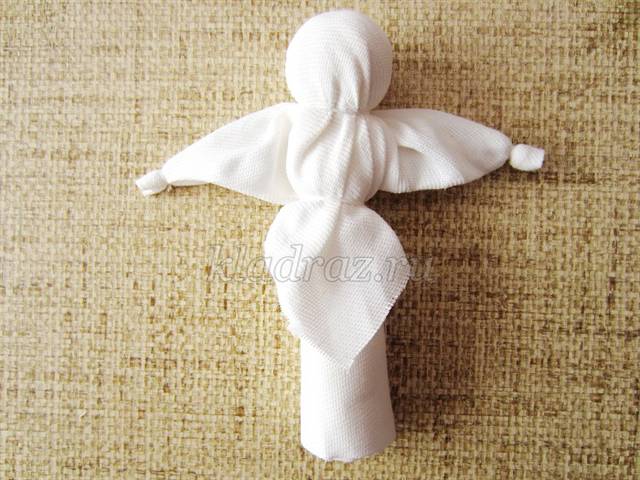 Отмеряем размеры ладошек и перетягиваем их ниткой. Свободные уголки подвязываем вокруг туловища ниткой на поясе, стараясь распределить ткань равномерно. Основа нашей куклы готова. А вот наряд – это ваша фантазия и творчество!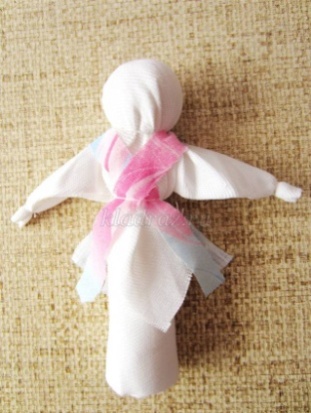 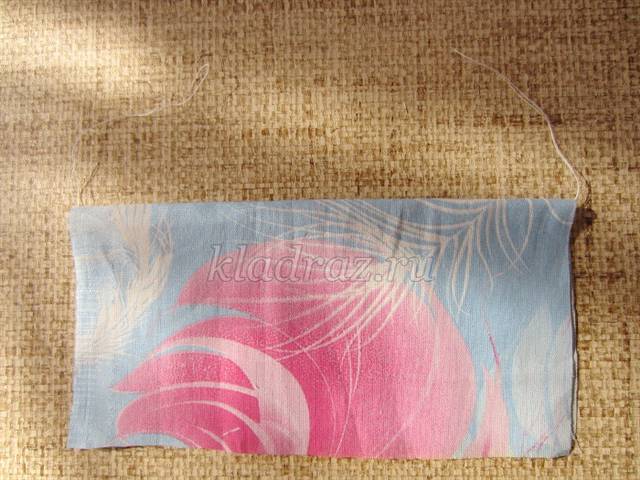 Сарафан: Берем две узкие цветные ткани и располагаем их крестообразно через плечи  пополам на груди и спине. Квадрат цветной ткани сворачиваем, располагая нитку внутри. Завязываем ниткой на поясе.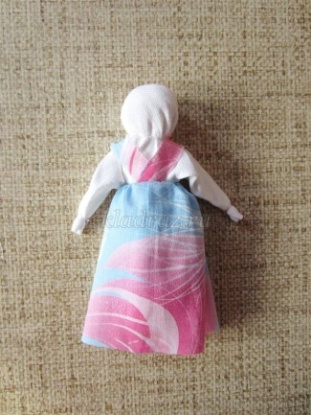 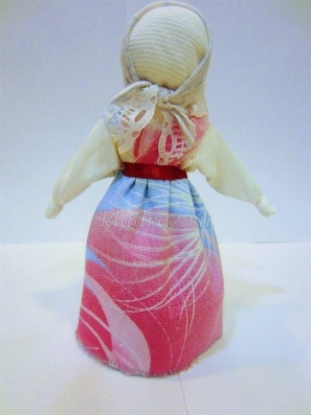 Стягиваем нитку, ткань прикладываем к поясу,  равномерно распределяя вокруг, и завязываем.  Повязываем куколке косыночку, завязываем пояс и куколка готова.